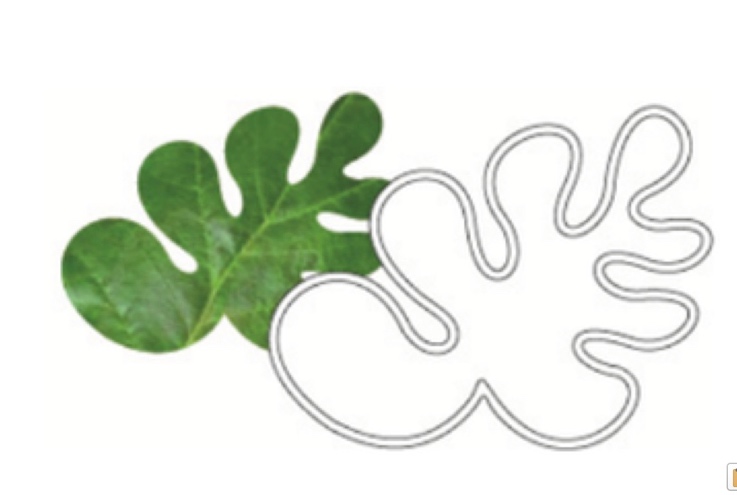 Generalforsamling i Egebjerg og omegns BylaugDagsorden i følge vedtægterne (se egebjergonline.com)Valg af dirigent.Bestyrelsen foreslår Peter Funch som dirigent. Vedtaget.Dagsorden er godkendt.Valg af referent.Bestyrelsen foreslår Maria Sørensen. Vedtaget.Valg af stemmetællere.Vi vender tilbage til dette punkt, hvis vi får brug for optælling.4.Formandens beretning. Efter selve beretningen hører vi status fra Tovholderne.9. august 2021Formandens beretning for perioden januar 2020-september 2021 Mange ting er ikke blevet som vi havde ønsket og planlagt.Af egentlige aflysninger kan vi i flæng nævne: Sankt Hans 2020, juletræstænding blev livestreamet, fællesspisning aflyst, generalforsamling aflyst, I begyndelsen af 2020 begyndte vi at streame naturvidenskabelige foredrag fra Århus universitet, det er vi fortsat med i hele perioden. Det har, som så meget andet været på pause pga. Corona, men vi har igen meldt os til at streame, og vi slår det op på Facebook, og ellers kan man følge med inde på hjemmesiden ofn.au.dkEt andet nyt initiativ var fællesspisning i Egebjerg kultur- og forsamlingshus, det var et godt initiativ, som blev sat på pause pga. Corona. Vi håber og ønsker at begynde igen her i efteråret 2021.Vi har bestilt og fået et nyt fabeldyr, som erstatning for det som blev stjålet ved Sandskredet. Nu skulle det være sat så godt fast, at det ikke kan løbe nogen steder. Vedrørende fabrikkerne Egebjerg Hovedgade 27, har beboerne i Egebjerg været generet af støj og lugt, og vi har kontaktet både kommunen og miljøministeriet, og det vi hele tiden får at vide er, at alt er, som det skal være. Kommunen skal selv afholde de nødvendige kontroller, og i forhold til det kommunen får at vide fra fabrikken, er alt som det skal være. Vi opfordrer alle berørte til at spørge ind til problematikkerne i forbindelse med det kommende kommunalvalg. Vi holdt generalforsamling i august 2020, hvor Maibrit Ahasverus, Hans Henrik Øhlers og Birgitte Bergenholtz blev valgt ind i Bylauget.Vi har indkøbt computer og officepakke til Bylauget, for at have det hele samlet, og for at overdragelse til senere forpersoner lettes i fremtiden.Det nye Bylaug fortsatte med de igangværende projekter og enkelte nye er også kommet til så som oprensning af dødishuller på Egebjerghalvøen. Vi overlader derfor følgende grupper til at orientere om deres aktiviteter siden sidst:EgeskovenIdrætsforeningenEgebjerg SkoleJuleudvalgetSankt HansudvalgetKløverstierneCykelstierneVeje til VildnisDødishullerEgebladetNærvarmeIværksætterhusetVi forsøger hele tiden at orienterer jer alle gennem facebookgruppen Egebjerg i Odsherred, og www.egebjergonline.dk. Det lykkes ikke altid godt nok. Vi har brug for et par frivillige hænder til at varetage denne opgave. Samtiden har vi fået vores domænenavn visitegebjerg.dk tilbage, og her er der også brug for hjælp til opdatering og vedligeholdelse.På Bylaugets vegneMaria Sørensen og Lena FaurschouIngen bemærkninger til beretningen.Godkendt.Status fra tovholdere:Egeskoven v/ Jonas Løvenørn SvendsenTak for invitationen. Projektet har været længe undervejs, efterhånden i fire et halvt års tid.Et økosamfund etablerer ikke sig selv og der har været flere obstruktioner, men nu kommer det tættere og tættere på. Der bliver stille og roligt sat nogle huse op på jorden.Byggemodning er færdig om en måneds tid og de er godt klar over, at der har været meget støj hos de naboer, der bor tæt på.Projektets Egeskoven er inspireret af Fri og Fro, men er mere inspireret af sociokratiske beslutningsprincipper og jorden skal dyrkes bæredygtigt og ud fra tanken om permakultur.4 hektar skal helst dyrkes som et kooperativ, også med borgere, der ikke bor i Egeskoven.Man kan læse på hjemmesiden http://økosamfundet-egeskoven.dk og på Facebook om projektet, projektbeskrivelse og vedtægter.Spørgsmål til Egeskoven.Hvornår flytter de første familier ind. Den første familie er i gang. To familier bor i campingvogne. Dette er midlertidige boliger.De første byggetilladelser er gået i gang og byggerierne starter om en måned.Hvad er prisen for et lod?Prisen er 388.000 kr. og så skal der også betales 32.000 kr. for tilslutning til el og vand.De er allerede 24 ud af 25 familier, så der er kun 1 lod tilbage og der er en fremvisning af denne i løbet af ugen.Idrætsforeningen v/ Elisabeth KlinteDer har været afholdt generalforsamling, og til denne deltog kun få, så derfor blev der efterfølgende afholdt en fredagsbar, som blev meget besøgt.Der er børnehold og der er ansøgt om at lave et børnehold mere for børn i aldersgruppen 6-10 år.Der er forskellige hold og man kan læse mere på hjemmesiden.Hvis man har en ide til et hold eller hvis man gerne vil være træner, så kan man kontakte bestyrelsen.Følg med på facebooksiden eller ved at bruge appen Holdsport og find Egebjerg Idrætsforening.Egebjerg Skole- afbud fra Krista ClausenJuleudvalget v/Lene HagstrømDet bliver jul igen i år. Sidste år blev der opsat et ønsketræ og dette var en stor succes, der gentages i år. Der blev også afholdt en hemmelig julekoncert og der bliver også afholdt en koncert i kirken i år.Sankt Hansudvalget v/ Klaus BurrildSankt Hans blev afholdt i år med mere end 300 besøgende, så det var en stor succes. Kløverstierne v/ Lisbeth Ulrich Hansen og Morten Hylleberg pr. mailVi er i år udfordret af at holde stierne, da vi måtte aflyse en arbejdsdag. Et ønske kunne være at Team Nyttejob vil holde kirkestierne; at jordejere vil pløje til gærde men ikke så 1-2 m fra gærde, så der var en lille sti vi kunne slå/trampe. Jeg fået stierne lagt ind på UdiNaturen, og vi har fortsat foldere. Vi drømmer om at lægge den sorte sti lidt om til vinter.Forslag fra de tilstedeværende om at gå sammen om at hjælpe med at rydde stierne.Cykelstierne v/ Morten Hylleberg pr. mail.Stien bruges af både cyklister og fodgængere og måske burde laves til en kombineret cykel og gangsti. Der bør opsættes skilte, der viser at både gående og cyklister bruger stien. Dette skal også gøres med henblik på forsikringsforhold ved uheld.Veje til Vildnis v/ Mie Bonde.Projektet er afsluttet. Der har været afholdt flere workshops, den seneste i lørdags med rigtig stor succes.Der skal afregnes med bl.a. Friluftsrådet og fremover skal projektet drives på frivillig basis.Fremadrettet skal der oprettes et netværk i forhold til kommende workshops.Egebladet v/ Morten Hylleberg pr. mailDer er desværre ikke kræfter i vores lille familie til at løfte den opgave pt, hvilket er årsagen til at Egebladet ikke er udkommet gennem noget tid. Hvis andre har mod på opgaven må I endelig sige til og relevant overdragelse vil finde sted. Iværksætterhuset v/ Morten Hylleberg pr. mailDet fungerer stille og roligt som det her gjort det længe. Der er stadig plads i huset, hvis nogen har brug for et roligt sted at arbejde fra. Egebjerg Nærvarme v/ Morten Hylleberg pr. mailDet går ok. Hvis nogen har lyst til at være med i fællesskabet er de velkomne.Dødishuller v/ Henrik GrüttnerUddannet biolog, men har arbejdet meget med industrimiljø. Henrik er medlem og næstformand af bestyrelsen hos den lokale kreds af Danmarks Naturfredningsforening.Henrik fortæller at han var inviteret med til et møde med Veje til Vildnis og Bylauget. Her fik man øje på de mange vandhuller, der var især omkring Underud.Der blev søgt penge til oprensning af dødishullerne, således at de kunne reetableres. Der er blevet bevilget 380.000 kr. til projektet.Projektets formål er at forbedre levevilkårene for padder- og andre dyr og planter i en gruppe vandhuller. Der vil blive afholdt nogle kursusdage. Projektet vil hjælpe lodsejerne med at søge dispensation hos kommunen, da vandhuller ofte er underlagt kraftige restriktioner.Der afholdes 10 minutters pause, da kasseren ikke er dukket op. Regnskabet er ikke godkendt af bilagskontrollanterne. Fremlæggelse og godkendelse af regnskab.Maibrit Ahasverus gennemgår regnskabet.Regnskabet kan ses i separat fil.Bilagskontrollanterne har ikke gennemgået bilagene.Der stilles spørgsmål fra de tilstedeværende til Kristoffer via Skype.Klaus Burrild: er der penge i kassen eller ej? Bylauget har et aktiv på 80.113,47kr., og der er ikke underskud.Bo Biilmann: Hvorfor er der flere gange penge ind og ud hos Underød brolaug.Brugsen har bevilget nogle penge til forbedring af broen. Egebjerg Bylaug har en foreningskonto, så derfor har flere underudvalg f.eks. Fællesspisning deres penge stående på Bylaugets konto.Forsamlingen spørges om de kan godkende regnskabet under forudsætning af, at bilagskontrollanterne senere godkender regnskabet.Regnskabet godkendes på forhånd.Indkomne forslag sendes til EgebjergbylaugUdgår- ingen indkomne forslag.Valg af formand i ulige årLena Faurschou genopstiller.Genvalgt.Valg af bestyrelsesmedlemmerBestyrelsen består af 6 medlemmer foruden formanden. De vælges for to år af gangen.Sidste år valgte I Susan Baca, Anna Grue og Hans Henrik Øhlers.Anna Grue er gået helt ud.I år er Kristoffer Hansen, Maria Sørensen og Jesper Adler på genvalg.Genopstiller: Jesper Adler. Genvalgt.Nyopstiller: Maibrit Ahasverus, Anja Barthou.Alle tre er valgt. Tillykke med valget.I stedet for Anna Grue skal der vælges et bestyrelsesmedlem for et år. Birgitte Bergenholz ønsker at opstille til bestyrelsen for et år og hun vælges af forsamlingen.Valg af indtil 3 suppleanterBo Biilmann ønsker at stille op.Valgt af forsamlingen. Tillykke med valget.Valg af bilagskontrollanter (revisorer)Peter Hagelund blev sidste år valgt for 2 år.Keld Skovgaard er på valg for 2 år. Genopstiller- valgt. Tillykke med valgene.Valg af bilagskontrollant-suppleant for 1 år.Bestyrelsen foreslår genvalg af Peder Villemoes Andersen.Valgt.Eventuelt.Maibrit Ahasverus orienterer på Susan Bacas vegne om en styregruppe, der arbejder for biodiversitet og udvikling af Egebjerghalvøen. Formanden i styregruppen er Ivan Norman.Mathias Hansen opfordrer til at tonen i Egebjerg forbedres. Både i virkeligheden og på Facebook.Det nyligt opsatte skilt ved indfaldsvejen fra Vig til Egebjerg, hvor der står “Kør ordentligt, din idiot”, hører ikke hjemme i vores samfund.Klaus Burrild: Dækfabrikken, hvad sker der?Lena har forsøgt at dele de informationer hun løbende får om fabrikken. Som lokalsamfund må vi stille kristiske spørgsmål til vores lokalpolitikere til det kommende kommunalvalg.Der er utilfredshed blandt de tilstedeværende med dækoplaget fra virksomheden T2O og de gener som dækkene giver naboerne.WPU vækker også stor bekymring hos de tilstedeværende.Hans Henrik Øhlers tilbyder at tage kontakt til Niels Bagge og stille relevante spørgsmål til virksomheden WPU.Gerd spørger Mathias om der ikke er jurister hos kommunen, der kan vejlede i forhold til fabrikken.Afsluttende bemærkninger fra formanden.Tak fordi I kom.Vi glæder os til at se jer til vælgermødet 2. november 2021 Følg med på Egebjergonline.com og Facebook, hvor vi lægger vores referater op.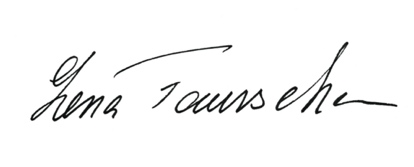 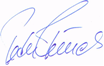 ____________________________                       ___________________________Peter Funch, dirigent                                             Lena Faurschou, forperson